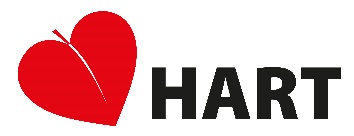 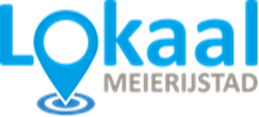 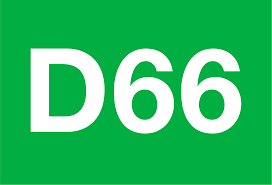 AmendementAgendapunt 16 Vervangende nieuwbouw Petrus en Paulusschool in Eerde.De raad van de gemeente Meierijstad in vergadering bijeen op 25 juni 2020,gehoord de beraadslaging,constaterende dat:de vervangende nieuwbouw voor de Petrus en Paulusschool in Eerde conform variant A wordt gerealiseerd,overwegende datdit gebeurt omdat ‘Commissie Welstand Monumenten’ nog geen oordeel heeft geveld over variant B;het College geen bezwaar heeft tegen de uitvoering van variant B,deze variant zorgt voor extra opbrengsten voor de gemeente Meierijstad,deze variant de voorkeur heeft van de gemeenteraad en van Dorpsraad Eerde,besluit: Uit te gaan van realisatie van het plan conform variant BIn het raadsvoorstel bij Kanttekeningen, punt 6 (‘Combinatie met Herbouw Pastorie’) de volgende tekst te schrappen: ‘Vooralsnog wordt uitgegaan van het als bijlage bij dit voorstel gevoegde ontwerp, variant A, maar vanuit de commissie welstand/monumenten is reeds wel een handreiking gedaan om tot de door betrokkenen gewenste variant B (inclusief koppeling tussen de verschillende bouwdelen) te kunnen komen’en te vervangen door:‘Gekozen wordt voor variant B onder voorbehoud van het nog te ontvangen advies van de Commissie Welstand Monumenten’beslispunt 1 als volgt te wijzigen: ‘De raad stelt het benodigde krediet ter hoogte van € 1.572.347,-- beschikbaar voor de vervangende nieuwbouw van de Petrus en Paulusschool in Eerde conform variant B’en gaat over tot de orde van de dag.Hart	Lokaal Meierijstad	D66